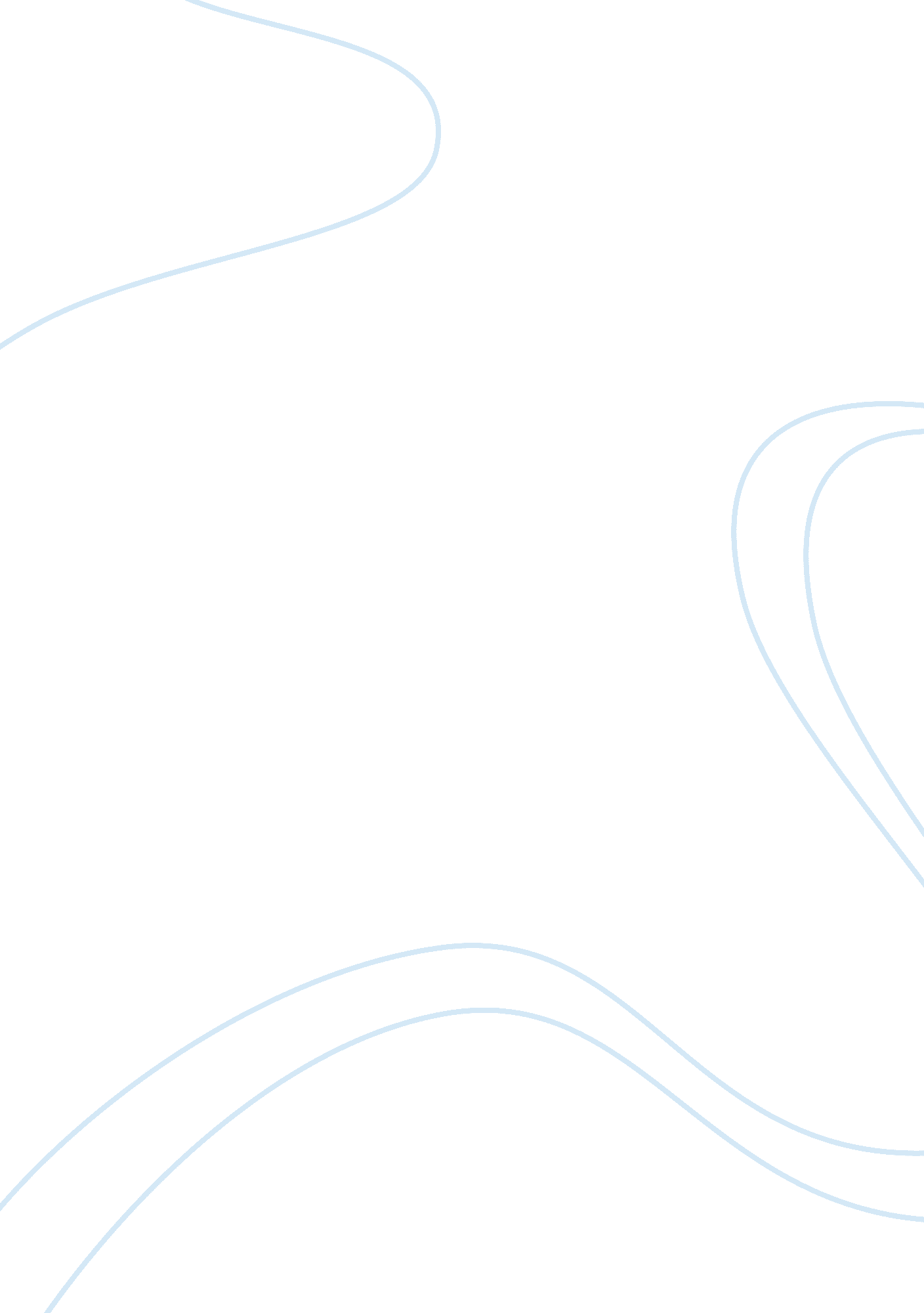 Human trafficking essay samplesLaw, Criminal Justice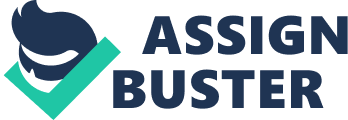 Annotated Bibliography " Global Report on Trafficking in Persons." Unodc. org. United Nations Office on Drugs and Crime, Feb. 2009. 
Global Report on Trafficking in Persons produced by the United Nations Office on Drugs and Crime provides a detailed overview on human trafficking with a particular focus on profiles of countries and regions involved in human trafficking. The report also contains relevant information regarding legislation on trafficking in human beings in various regions of the world and current statistic data concerning the issue of legislation. Moreover, the report indicates various dimensions of the human trafficking flows and analyzes the most fundamental patterns of this process. Global Report on Trafficking in Persons should be regarded as the most significant source of information on human trafficking as it covers all the major issues and matters associated with trafficking in human beings. 
" Human Rights and Human Trafficking." UN Human Rights Office of the High Commissioner for Human Rights (2014): 2-62. Ohchr. org. UN Human Rights Office of the High Commissioner for Human Rights. 
The report provides the international definition of the term " human trafficking". It also delineates the interrelation of concepts of " human rights" and " human trafficking". The report specifies the obligations and responsibilities of each state in the context of trafficking in persons. What is more important, mechanism designed to eliminate the problem are described in the " Human Rights and Human Trafficking" report. 
" Human Trafficking in America's Schools." US Department of Education (2015): 2-18. Safesupportivelearning. ed. gov. US Department of Education. 
This report produced by the US Department of Education brings into focus an extremely serious problem of trafficking in children of school age. The report touches upon the issues of child sex and child labor trafficking and provides distressing statistic data concerning these aspects. It also reveals the consequences of this crime with respect to children, their mental health, and community overall. More importantly, it indicates all the risk factors and behavioral patterns relating to child trafficking, which might help an individual to recognize that a child is a victim of sex trafficking or is involved in labor trafficking criminal industry. To that end, the report gives instruction on measures to be taken in case human trafficking is indicated or suspected. 
Moossy, Robert. " Sex Trafficking: Identifying Cases and Victims." PsycEXTRA Dataset 262 (2009): 2-11. National Criminal Justice Reference Service. NIJ Journal. 
This report focuses on several aspects of sex trafficking as of one of the most wide-spread forms of trafficking in persons. The report states that the first important aspect of sex trafficking elimination is the ability to recognize indicators and, as a result, indentify a victim of this crime. The second aspect the report considers is the process of assessing, analyzing and qualifying the crime, which is a challenging task for officers as victims' evaluations are not always credible and even understandable . The third aspect considers investigative steps that are necessary to arrive at a comprehensive picture of the crime. However, the main point of this report, as well as of all the other reports mentioned above, is the importance of combating human trafficking criminal industry on all levels. 
Newton, Phyllis J., Timothy M. Mulcahy, and Susan E. Martin. " Finding Victims of Human Trafficking." PsycEXTRA Dataset (2008): 2-81. National Criminal Justice Reference Service. National Opinion Research Center (NORC). 
This fundamental research discovers all the major aspects of trafficking in human beings, including the number of states reporting human trafficking and other statistic data. It describes difficulties and challenges of identifying victims of this criminal activity and the problems associated with working with them. The research also provides information regarding demographic structure of the criminal industry and victims suffering from it. Moreover, it delineates the interrelation and difference between the concepts of " sex trafficking" and " work in sex industry" (Newton, Mulcahy, and Martin 56). 
Wheaton, Elizabeth M., Edward J. Schauer, and Thomas V. Galli. " Economics of Human Trafficking." International Migration 48. 4 (2010): 114-41. Amherst College. International Organization for Migration. 
The paper considers economic aspects of human trafficking criminal activity. This criminal industry is defined as " a monopolistic competition consisting of many sellers and buyers dealing in differentiated products" (Wheaton, Schauer, and Galli 118). It indicates the reasons for its existence and permanent growth of human trafficking market due to the constant increase in demand for vulnerable victims and their activities. The paper considers both national and international markets where these criminal activities take place. The paper also brings a particular focus on human traffickers and employers involved in this criminal activity. The paper also indicated economic benefits which many employers or so-called " consumers" gain from using the labor of human trafficking victims. The authors of the paper " Economics of Human Trafficking" also discuss various ways and measures which may help to eliminate the activities in this criminal industry. Works Cited " Global Report on Trafficking in Persons." Unodc. org. United Nations Office on Drugs and Crime, Feb. 2009. Web. 19 July 2015. . 
" Human Rights and Human Trafficking." UN Human Rights Office of the High Commissioner for Human Rights (2014): 2-62. Ohchr. org. UN Human Rights Office of the High Commissioner for Human Rights. Web. 18 July 2015. . 
" Human Trafficking in America's Schools." US Department of Education (2015): 2-18. Safesupportivelearning. ed. gov. US Department of Education. Web. 17 July 2015. . 
Moossy, Robert. " Sex Trafficking: Identifying Cases and Victims." PsycEXTRA Dataset 262 (2009): 2-11. National Criminal Justice Reference Service. NIJ Journal. Web. 19 July 2015. . 
Newton, Phyllis J., Timothy M. Mulcahy, and Susan E. Martin. " Finding Victims of Human Trafficking." PsycEXTRA Dataset (2008): 2-81. National Criminal Justice Reference Service. National Opinion Research Center (NORC). Web. 19 July 2015. . 
Wheaton, Elizabeth M., Edward J. Schauer, and Thomas V. Galli. " Economics of Human Trafficking." International Migration 48. 4 (2010): 114-41. Amherst College. International Organization for Migration. Web. 19 July 2015. . 